Учащиеся 2 А класса посетили Музей братьев ТкачевыхИх искусство - это любовь к ближнему, уважение к женщине, к работе. Их картины наполнены светом и добротой. Их герои - простые люди, живущие на родной земле. Это исконная Русь в ее чистоте и неброской красоте.В  музее имени братьев Сергея и Алексея Ткачевых учащиеся познакомились с темой«ДОРОГАМИ ВОЙНЫ"Выставка работ А.П. и С.П. Ткачевых рассказывает о суровых, нелегких испытаниях, выпавших на долю русского народа в годы войны. Дети видят Великую Отечественную войну глазами художников, которые являются свидетелями и участниками тех страшных лет.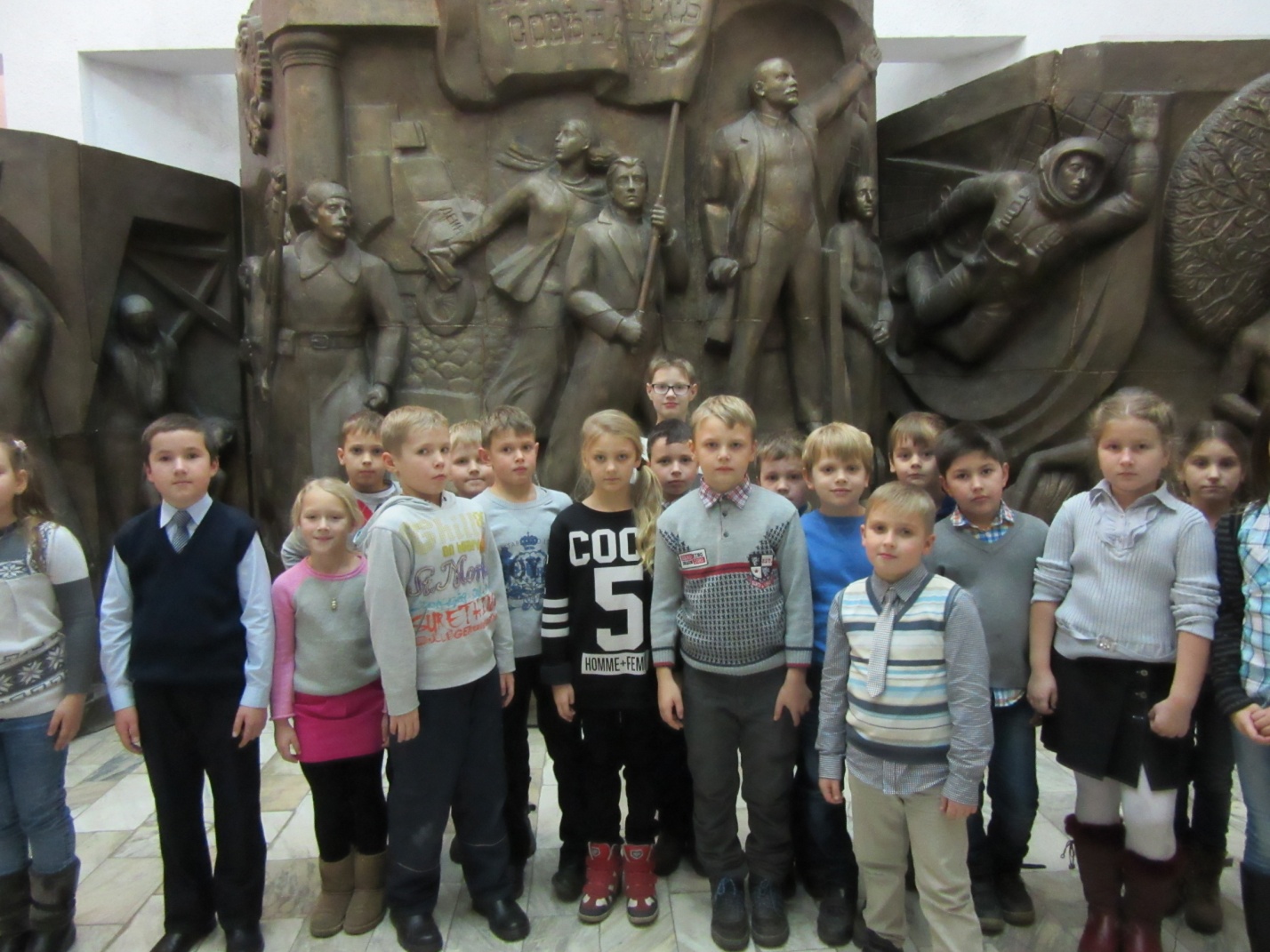 